Содержание.Реферат. Анализ расходов, связанных с производством и                      реализацией продукции...…………………………………................1Расчетная часть 	Исходные данные........................................................................11Расчет за 1-й квартал...................................................................13          Расчет за 2-й квартал...................................................................19Расчет за 3-й квартал...................................................................25Расчет за 4-й квартал...................................................................31Таблица доходов и расходов.......................................................37Ведомость налогов......................................................................38          Упрощенная система налогообложения....................................39Единый налог на вмененный доход...........................................39Вывод............................................................................................40Список использованной литературы...............................................41Анализ расходов,связанных с производством и реализацией продукции.     ВВЕДЕНИЕ     Процесс производства является важнейшей стадией кругооборота средств предприятия. В ходе этого процесса предприятие, расходуя материальные, трудовые и финансовые ресурсы, формирует себестоимость изготовленной продукции, что в конечном счет при прочих равных условиях существенно влияет на финансовый результат работы предприятия – его валовую прибыль или убыток. Правильная организация учета затрат на производство, с одной стороны, обеспечивает действенный контроль за эффективным использованием на предприятии материальных, трудовых и финансовых ресурсов и, с другой стороны, позволяет предприятию избежать конфликтных ситуаций во взаимоотношениях с налоговой службой при решении вопросов налогообложения прибыли. Кроме того, успех фирмы зависит от формирования себестоимости по нескольким причинам: 1. Затраты на производство и реализацию продукции выступают важнейшим элементом при определении справедливой и продажной конкурентной цены; 2. Информация о себестоимости продукции часто лежит в основе прогнозирования и управления производством и затратами; 3. Знание себестоимости необходимо для определения сальдо материальных счетов на конец отчетного периода. Именно по этим причинам обусловлен выбор темы курсовой работы.     
      Классификация затрат на производство и реализацию продукции. Себестоимость продукции в свете действующих законодательных актов      Предприятия в процессе своей деятельности несут различные по экономическому содержанию и целевому назначению затраты: на производство и реализацию продукции, расширение и совершенствование производства; удовлетворение разнообразных социально-культурных потребностей членов трудового коллектива. Затраты на производство и реализацию продукции принимают форму себестоимости. 
          Следует отметить, что НК РФ не содержит понятия себестоимости.  Его заменили термином «расходы, связанные с производством и реализацией».В ст. 253 НК РФ приводится примерный (открытый) перечень расходов, связанных с производством и реализацией. В него входят:        1)расходы, связанные с изготовлением (производством), хранением и доставкой товаров, выполнением    работ, оказанием услуг, приобретением и (или) реализацией товаров (работ,  услуг, имущественных прав);        2) расходы на содержание и эксплуатацию, ремонт и тех-
ническое обслуживание основных средств и иного имущест-
ва, а также на поддержание их в исправном (актуальном)
состоянии;       3) расходы на освоение природных ресурсов;4) расходы на научные исследования и опытно-конструк-торские разработки;5) расходы на обязательное и добровольное страхование; 6) прочие расходы, связанные с производством и(или)реализацией.	  НК РФ подразделяет расходы, связанные с производством и (или) реализацией, следующим образом:                    материальные расходы;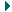        расходы на оплату труда;              	суммы начисленной амортизации;               	прочие расходы.Рассмотрим каждый вид расходов подробнее.Материальные расходы — это стоимость приобретенного сырья и материалов, необходимых для производства и реализации товаров (работ, услуг).К материальным расходам относятся затраты налогоплательщика:.1) на приобретение сырья и (или) материалов, используемых в производстве товаров (выполнении работ, оказании услуг) и(или) образующих их основу либо являющихся необходимым компонентом при производстве товаров (выполнении работ, оказании услуг);2) на приобретение материалов, используемых :   для упаковки и иной подготовки произведенных и(или) реализуемых товаров (включая предпродажную подготовку);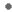                    для производственных и хозяйственных нужд;3) приобретение инструментов, приспособлений, инвентаря, приборов, лабораторного оборудования, спецодежды и другого неамортизируемого имущества. Стоимость такого имущества включается в состав материальных затрат в .пейв» ной сумме по мере ввода его в эксплуатацию;         4) на приобретение комплектующих изделий, подвергающихся монтажу, и(или)      полуфабрикатов, подвергающихся дополнительной обработке у налогоплательщика;        5) на приобретение топлива, воды и энергии всех видов, расходуемых на технологические цели, выработку (в том числе самим налогоплательщиком для производственных нужд) всех видов энергии, отопление зданий, а также расходы на трансформацию и передачу энергии;         6) на приобретение работ и услуг производственного характера, выполняемых сторонними организациями или индивидуальными предпринимателями, а также структурными подразделениями налогоплательщика;         7) связанные с содержанием и эксплуатацией основных
средств и иного имущества природоохранного назначения
в том числе очистных сооружений, золоуловителей, филь-
тров, а также расходы на захоронение экологически опас-
ных отходов, расходы на приобретение услуг сторонних
организаций по приему, хранению и уничтожению эколо-
гически опасных отходов, очистке сточных вод, платежи за
предельно допустимые выбросы (сбросы) загрязняющих
веществ в природную среду и другие аналогичные рас-
ходы).	.Стоимость товарно-материальных ценностей, включаемых в материальные расходы, определяется исходя из цен приобретения (без НДС, налога с продаж), включая: комиссионные, ввозные таможенные пошлины, транспорт, иные затраты, связанные с приобретением товарно-материальных ценностей.Сумма материальных расходов уменьшается на стоимость возвратной тары и возвратных отходов.При определении размера материальных расходов при списании сырья и материалов, используемых при производстве (изготовлении) товаров (выполнении работ, оказании услуг), в соответствии с принятой в организации учетной политикой для целей налогообложения применяется один из методов оценки сырья и материалов:   по стоимости единицы запасов;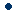          по средней стоимости;	      	ФИФО;             ЛИФО;      Датой осуществления материальных расходов при использовании метода начисления признается: дата передачи в производство сырья и материалов — в части сырья и материалов, приходящихся на произведенные товары (работы, услуги);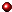  дата подписания налогоплательщиком акта приемки-передачи услуг (работ) — для услуг (работ) производственного характера.Кассовый метод предполагает признание материальных
расходов для целей исчисления налога на прибыль по факту
списания денежных средств с расчетного счета, выплаты из
кассы или иного способа списания задолженности. Расходы
на приобретение сырья и материалов учитываются в составе
расходов по мере списания данного сырья и материалов в
производство.	В расходы на оплату труда включаются любые начисления работникам в денежной и (или) натуральной формах: платежи по тарифным ставкам, должностным окладам, сдельным расценкам или в процентах от выручки в соответствии с принятыми формами и системами оплаты труда; стимулирующие начисления и надбавки: премии за производственные результаты, надбавки к тарифным ставкам и окладам за профессиональное мастерство, высокие достижения в труде и иные подобные показатели; компенсационные начисления, связанные с режимом работы или условиями труда: надбавки к тарифным ставкам и окладам за работу в ночное время, работу в многосменном режиме, за совмещение профессий, расширение зон обслуживания, за работу в тяжелых, вредных и особо вредных условиях труда, за сверхурочную работу и работу в выходные и праздничные дни, производимые в соответствии с законодательством Российской Федерации, а также стоимость бесплатно предоставляемых работникам коммунальных услуг, питания, продуктов; бесплатно выдаваемые форменная одежда и обмундирование; оплата за время выполнения государственных и(или) общественных обязанностей; заработная плата за время очередного отпуска; денежные компенсации за неиспользованный отпуск и др.; премии и единовременные поощрительные начисления: единовременные вознаграждения за выслугу лет, надбавки за стаж работы по специальности и др.; расходы, связанные с содержанием этих работников, предусмотренные нормами законодательства Российской Федерации, трудовыми договорами (контрактами) и (или) коллективными договорами: платежи работодателей по договорам обязательного страхования, а также суммы платежей (взносов) работодателей по договорам добровольного страхования (договорам негосударственного пенсионного обеспечения), заключенным в пользу работников со страховыми организациями (НПФ), имеющими лицензии, и др.Для налогоплательщиков, использующих метод начисления, расходы на оплату труда признаются в качестве расхода ежемесячно исходя из суммы начисленных в соответствии со ст. 255 НК РФ расходов на оплату труда. При кассовом методе учета затрат — расходы на оплату труда учитываются в составе расходов в момент списания денежных средств с расчетного счета налогоплательщика, выплаты из кассы, а при ином способе погашения задолженности — в момент такого погашения.Амортизируемым признается имущество, результаты интеллектуальной деятельности и иные объекты интеллектуальной собственности, которые находятся у налогоплательщика на праве собственности, используются им для извлечения дохода и стоимость которых погашается путем начисления амортизации.  Срок полезного использования амортизируемого имущества должен быть не менее 12 месяцев, а первоначальная стоимость — более 10 000 руб.Не относятся к амортизируемому имуществу:         земля;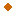  иные объекты природопользования (вода, недра и дру-
гие природные ресурсы);	' материально-производственные запасы, товары, объекты незавершенного капитального строительства, ценные бумаги, финансовые инструменты срочных сделок.    Не подлежат амортизации следующие виды амортизируемого имущества:        имущество бюджетных организаций;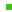      имущество некоммерческих организаций, полученное в качестве целевых поступлений или приобретенное за счет средств целевых поступлений и используемое для осуществления некоммерческой деятельности;     имущество, приобретенное (созданное) с использова-
нием бюджетных средств целевого финансирования. Указан-
ная норма не применяется в отношении имущества, полученного при приватизации;	
     объекты внешнего благоустройства (объекты лесного хозяйства, дорожного хозяйства, сооружение которых осуществлялось с привлечением источников бюджетного или иного аналогичного целевого финансирования, специализированные сооружения судоходной обстановки) и другие аналогичные объекты; продуктивный скот, буйволы, волы, яки, олени, другие одомашненные дикие животные (за исключением рабочего скота); приобретенные издания (книги, брошюры и иные по-
добные объекты), произведения искусства. Стоимость этих
объектов (за исключением объектов искусства) включается в
состав прочих расходов в полной сумме в момент их приоб-
ретения; имущество, приобретенное (созданное) за счет средств, поступивших в соответствии с пп. 11, 14, 19, 22 и 23 п. 1 ст. 251 НК РФ, а также имущество, указанное в пп. 6 и 7 п. 1 ст. 251 НК РФ; приобретенные права на результаты интеллектуальной
деятельности и иные объекты интеллектуальной собственно-
сти, если по договору оплата должна производиться периоди-
ческими платежами в течение срока договора.Из состава амортизируемого имущества исключаются основные средства: переданные (полученные) по договорам в безвозмездное пользование;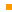  переведенные по решению руководства организации на консервацию продолжительностью свыше трех месяцев; находящиеся по решению руководства организации на реконструкции и модернизации продолжительностью свыше 12 месяцев.В НК РФ все основные средства разбиты на десять амор-
тизационных групп в зависимости от срока полезного исполь-
зования.	Начислять амортизацию для целей налогообложения налогоплательщик может двумя методами:   линейным;   нелинейным.Кроме того, НК РФ предусматривает систему поправочных коэффициентов в отношении амортизируемых основных средств, используемых для работы в условиях агрессивной среды, являющихся предметом договора лизинга, для легковых автомобилей и пассажирских микроавтобусов и других объектов.При методе начисления амортизация признается в качестве расхода ежемесячно исходя из суммы начисленной амортизации, рассчитываемой в соответствии с порядком, установленным ст. 259 НК РФ. При использовании кассового метода — амортизация учитывается в составе расходов в суммах, начисленных за отчетный (налоговый) период, только по оплаченному налогоплательщиком имуществу, используемому в производстве.К прочим расходам относится достаточно широкий перечень расходов по производству и реализации продукции (работ, услуг), учитываемых для целей налогообложения. Перечень прочих расходов приводится в ст. 264 НК РФ. Он не является закрытым, следовательно, налогоплательщики могут включить в их состав и другие виды расходов.Необходимо заметить, что некоторые прочие расходы являются нормируемыми, т.е. налогоплательщик для целей исчисления налога на прибыль может принимать такие расходы только в пределах установленных норм.В связи с этим не будем приводить полного перечня прочих расходов, а ограничимся рассмотрением отдельных из них;1) суммй налогов и сборов, начисленные в порядке, установленном законодательством Российской федерации о налогах и сборах, за исключением:           налога на прибыль и платежей за сверхнормативные выбросы загрязняющих веществ в окружающую среду;	налогов, предъявленных налогоплательщиком покупателю (приобретателю) товаров (работ, услуг, имущественных прав) (НДС, налог с. продаж, акцизы);	 налогов, начисленных в бюджеты различных уровней, если ранее такие налоги налогоплательщик уже включил в состав расходов, списывая свою кредиторскую задолженность по ним в соответствии с пп,2 п.1 ст. 251 НК РФ;2) расходы на сертификацию продукции и услуг;3) суммы комиссионных сборов за выполненные сторонними организациями работы;4) расходы на содержание служебного транспорта (автомобильного, железнодорожного, воздушного и иных видов транспорта). Расходы на компенсацию за использование для служебных поездок личных легковых автомобилей и мотоциклов в пределах норм, установленных Правительством РФ;5) расходы на командировки:         проезд работника к месту командировки и обратно к месту постоянной работы;         наем жилого помещения;	        суточные или полевое довольствие в пределах норм, утверждаемых Правительством РФ;        оформление и выдача виз, паспортов, ваучеров, приглашений и иных аналогичных документов;        консульские, аэродромные сборы, сборы за право въезда, прохода, транзита автомобильного и иного транспорта, за пользование морскими каналами, другими подобными сооружениями и иные аналогичные платежи и сборы;6) расходы на аудиторские услуги;7) расходы на юридические, консультационные, информационные и иные аналогичные услуги;8) расходы на публикацию бухгалтерской отчетности;9) расходы на подготовку и переподготовку кадров, состоящих в штате налогоплательщика,К расходам на подготовку и переподготовку кадров на договорной основе с образовательными учреждениями относятся расходы, связанные с подготовкой и переподготовкой (в том числе с повышением квалификации кадров), в соответствии с договорами с такими учреждениями.Указанные расходы включаются в состав прочих расходов, если:    соответствующие услуги оказываются российскими образовательными учреждениями, получившими государстственную аккредитацию (имеющими соответствующую лицензию), либо иностранными образовательными учреждениями, имеющими соответствующий статус;    подготовку (переподготовку) проходят работники на-
логоплательщика, состоящие в штате, а для эксплуатирую-
щих организаций, в соответствии с законодательством Рос-
сийской Федерации отвечающих за поддержание квалифи-
кации работников ядерных установок, работники этих уста-
новок;      программа подготовки (переподготовки) способствует повышению квалификации и более эффективному использованию подготавливаемого или нереподготавливаемого специалиста в этой организации В рамках деятельности налогоплательщика.10) расходы на канцелярские товары, на почтовые, телефонные, телеграфные и другие подобные услуги;11) расходы на рекламу производимых и реализуемых товаров: расходы на рекламные мероприятия через средства массовой информации и телекоммуникационные сети;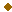        расходы на световую и иную наружную рекламу, включая изготовление рекламных стендов и рекламных щитов;       расходы на участие в выставках, ярмарках, экспозициях, на оформление витрин, выставок-продаж, комнат образцов и демонстрационных залов, изготовление рекламных брошюр и каталогов, содержащих информацию о работах и услугах, выполняемых и оказываемых организацией, и (или) о самой организации, на уценку товаров, полностью или частично потерявших свои первоначальные качества при экспонировании.Расходы на иные виды рекламы, осуществляемые в течение отчетного (налогового) периода, для целей налогообложения признаются в размере, не превышающем 1% выручки от реализации;12) представительские расходы, связанные с официальным приемом и обслуживанием представителей других организаций, участвующих в переговорах в целях установления и поддержания сотрудничества, а также участников, прибывших на заседания советов директоров (правления) или иного руководящего органа налогоплательщика, независимо от места проведения указанных мероприятий. К представительским расходам относятся расходы на проведение официального приема (завтрака, обеда или иного аналогичного мероприятия) для указанных лиц, а также официальных лиц организации-налогоплательщика, участвующих в переговорах, транспортное обеспечение доставки этих лиц к месту проведения представительского мероприятия и(или) заседания руководящего органа и обратно, буфетное обслуживание во время переговоров, оплата услуг переводчиков, не состоящих в штате налогоплательщика, по обеспечению перевода во время проведения представительских мероприятий.Не относятся к представительским расходам расходы на организацию развлечений, отдыха, профилактики или лечения заболеваний.Представительские расходы в течение отчетного (налогового) периода включаются в состав прочих расходов в размере, не превышающем 4% расходов налогоплательщика на оплату труда за этот отчетный (налоговый) период.Кроме перечисленных к прочим расходам, связанным с производством и (или) реализацией, относятся и другие затраты, перечисленные в ст. 264 НК РФ.Согласно ст. 318 НК РФ расходы организации подразделяются на прямые и косвенные. С учётом изменений, внесенных в ст. 318 НК РФ Законом № 57, к прямым расходам относятся: материальные затраты, расходы на оплату труда персонала, участвовавшего в процессе производства товаров, выполнения работ, оказания услуг, а также суммы единого социального налога, начисленного на указанные суммы расходов на оплату труда; суммы начисленной амортизации по основным средствам, используемым при производстве товаров, работ, услуг. К косвенным расходам относятся все иные суммы расходов, за исключением внереализационных расходов, осуществляемых налогоплательщиком в течение отчетного (налогового) периода.До внесения изменений Законом № 57-ФЗ в главу 25 НК РФ п. 2 ст. 318 устанавливал, что сумма косвенных расходов на производство и реализацию, осуществленных в отчетном (налоговом) периоде, в полном объеме относится на уменьшение доходов от производства и реализации данного отчетного (налогового) периода.Сумма прямых расходов, осуществленных в отчетном (налоговом) периоде, также уменьшала доходы от реализации отчетного (налогового) периода, за исключением сумм прямых  расходов, распределяемых на остатки незавершенного производства, готовой продукции на складе и отгруженной, но не реализованной в отчетном (налоговом) периоде, продукции.Таким образом, если у организации, применяющей метод начисления, в отчетном периоде не было реализации, то косвенные расходы вообще могут быть не признаны для целей обложения налогом на прибыль. Для признания таких расходов необходимо было дожидаться периода, в котором появятся доходы от реализации.После внесения в главу 25 НК РФ изменений, распространяющихся на правоотношения, возникшие с 1 января 2002 г., такой проблемы у налогоплательщиков нет. Теперь как прямые, так и косвенные расходы относятся к расходам текущего отчетного (налогового) периода, следовательно, налогоплательщику не нужно исключать прямые или косвенные расходы из расчета налоговой базы при отсутствии в отчетном (налоговом) периоде доходов от реализации.В состав внереализационных расходов, не связанных с производством и реализацией, включаются обоснованные затраты на осуществление деятельности, непосредственно не связанной с производством и(или) реализацией.Перечень таких расходов приведен в ст. 265 НК РФ. Этот перечень открытый. Кодекс предоставляет налогоплательщику включить в состав внереализационных и другие обоснованные расходы.К внереализационным расходам, в частности, относятся:1) расходы на содержание переданного по договору аренды (лизинга) имущества (включая амортизацию по этому имуществу);2) расходы в виде процентов по долговым обязательствам любого вида, в том числе процентов, начисленных по ценным бумагам и иным обязательствам, выпущенным (эмитированным) налогоплательщиком. Под долговыми обязательствами понимаются кредиты, товарные и коммерческие кредиты, займы, банковские вклады, банковские счета или иные заимствования независимо от формы их оформления. При этом проценты, начисленные по долговым обязательствам любого вида признаются в целях налогообложения в размерах, существенно не отклоняющихся от среднего уровня процентов по обязательствам, выданным в том же квартале (месяце) на сопоставимых условиях. К сопоставимым условиям относятся валюта, сроки, обеспечение. Существенным отклонением считается отклонение более чем на 20% в сторону повышения или понижения от среднего уровня процентов, начисленных по аналогичным долговым обязательствам, выданным в том же квартале на сопоставимых условиях. Если долговые обязательства отсутствовали в течение квартала, предельная величина процентов, признаваемых расходами, принимается равной ставке рефинансирования ЦБ РФ, увеличенной в 1,1 раза — по рублевым обязательствам, и равной 15% — по долговым обязательствам в валюте. Российская организация-налогоплательщик может иметь непогашенную задолженность перед иностранной организацией, прямо или косвенно владеющей более 20% уставного (складочного) капитала. Такая задолженность называется контролируемой. Если размер непогашенной контролируемой задолженности у российского налогоплательщика более чем в три раза превышает разницу между его активами и величиной обязательств на последний день отчетного (налогового) периода, предельный размер процентов, подлежащий включению в расходы, определяется по алгоритму: налогоплательщик исчисляет коэффициент капитализации на последнюю отчетную дату соответствующего отчетного (налогового) периода путем деления контролируемой задолженности на величину капитала и делением результата на три. А затем исчисляет предельную величину процентов по контролируемой задолженности, признаваемых расходами, путем деления суммы процентов, начисленных в каждом отчетном (налоговом) периоде на коэффициент капитализации;3) расходы на организацию выпуска собственных ценных бумаг, в частности на организацию проспекта эмиссии ценных бумаг, изготовление или приобретение бланков, регистрацию ценных бумаг, расходы, связанные с обслуживанием собственных ценных бумаг, в том числе расходы на услуги реестродержателя, депозитария, платежного агента по процентным (дивидендным) платежам, расходы, связанные с ведением реестра, предоставлением информации акционерам в соответствии с законодательством Российской Федерации;4) расходы, связанные с обслуживанием приобретенных
налогоплательщиком ценных бумаг, в том числе оплата услуг
реестродержателя, депозитария, расходы, связанные с полу-
чением информации в соответствии с законодательством
Российской Федерации;	5) расходы в виде суммовой и отрицательной курсовой разниц. Отрицательной курсовой разницей признается курсовая разница, возникающая при уценке имущества в виде валютных ценностей и требований, выраженных в иностранной валюте, или при дооценке выраженных в иностранной валюте обязательств. Суммовая разница возникает, если сумма обязательств и требований, исчисленная по установленному соглашением сторон курсу условных денежных единиц на дату реализации (оприходования) товаров (работ, услуг), имущественных прав, не соответствует фактически поступившей (уплаченной) сумме в рублях;6) расходы в виде отрицательной (положительной) разницы, образующейся вследствие отклонения курса продажи (покупки) иностранной валюты от официального курса ЦБ РФ на дату перехода права собственности на иностранную валюту;7) расходы на формирование резервов по сомнительным долгам (для налогоплательщиков, применяющих метод начисления) . Формирование такого резерва является правом организации и должно быть закреплено в учетной политике в целях налогообложения. Налоговый кодекс признает сомнительным долгом любую задолженность перед налогоплательщиком в случае, если она не погашена в сроки, установленные договором, и не обеспечена залогом, поручительством, банковской гарантией. Безнадежными признаются те долги, по которым истек срок исковой давности, а также долги, по которым в соответствии с ГК РФ обязательство прекращено вследствие невозможности его исполнения на основании акта государственного органа или ликвидации организации. Сумма отчислений в,резервы включается в состав внереализационных расходов равномерно в Течение отчетного (налогового) периода. Определяется сумма резерва по сомнительным долгам по результатам проведенной в конце отчетного (налогового) периода инвентаризации дебиторской задолженности. Сумму резерва по сомнительным долгам исчисляют следующим образом: сомнительная задолженность со сроком возникновения свыше 90 дней включается в резерв в полной сумме;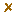  сомнительная задолженность со сроком возникновения от 45 до 90 дней (включительно) — в размере 50%; сомнительная задолженность со сроком возникновения до 45 дней в резерв не включается.Общая сумма резерва по сомнительным долгам не может превышать 10% выручки отчетного (налогового) периода.Резерв по сомнительным долгам может быть использован организацией только на покрытие долгов, признанных безнадежными. Если сумма созданного резерва меньше суммы безнадежных долгов, подлежащих списанию, убыток подлежит включению в состав внереализационных расходов.Если налогоплательщик не создает резерв по сомнительным долгам, то суммы дебиторской задолженности, по которой истек срок исковой давности, а также суммы других долгов, которые нереальны ко взысканию, считаются убытками и отражаются в соответствующем отчетном (налоговом) периоде;8) расходы на ликвидацию выводимых из эксплуатации основных средств, включая суммы недоначисленной амортизации, а также расходы на ликвидацию объектов незавершенного строительства и иного имущества, монтаж которого не завершен;9) расходы, связанные с консервацией и расконсервацией производственных мощностей и объектов, в том числе затраты на содержание законсервированных производственных мощностей и объектов;10) судебные расходы и арбитражные сборы;11) затраты на аннулированные производственные заказы и на производство, не давшее продукции;12) расходы на операции с тарой;13) расходы в виде признанных должником или подлежащие уплате должником на основании решения суда, вступившего в законную силу, штрафов, пеней и (или) иных санкций за нарушение договорных или долговых обязательств, а также расходы на возмещение причиненного ущерба;14) расходы в виде сумм налогов, относящихся к поставленным товарно-материальным ценностям, работам, услугам, если кредиторская задолженность (обязательства перед кредиторами) по такой поставке списана в отчетном периоде в связи с истечением сроков исковой давности или по другим основаниям;15) расходы на услуги банков, в том числе связанные с установкой электронных систем документооборота между банком и клиентами, в том числе систем «клиент-банк»;16) расходы на проведение ежегодного собрания акционеров (участников, пайщиков), в частности, расходы, связанные с арендой помещений, подготовкой и рассылкой необходимой для проведения собраний информации, и иные расходы, непосредственно связанные с проведением собрания;17) в виде не подлежащих компенсации из бюджета расходов на проведение работ по мобилизационной подготовке, включая затраты на содержание мощностей и объектов, загруженных (используемых) частично, но необходимых для выполнения мобилизационного плана;18) расходы по операциям с финансовыми инструментами срочных сделок с учетом положений ст. 301—305 НК РФ;19) расходы в виде отчислений организациям, входящим в структуру РОСТО, для аккумулирования и перераспределения средств в целях обеспечения подготовки в соответствии с законодательством Российской Федерации граждан по военно-учетным специальностям, военно-патриотического воспитания молодежи, развития авиационных, технических и военно-прикладных видов спорта;20) другие обоснованные расходы.           Расчетная часть.Вариант 15.Исходные данные:Доходы в квартал:От реализации продукции – 2,0 млн. руб. (-)От сдачи гаражей в аренду – 51 тыс. руб. (наличными)Получение штрафа – 25 тыс. руб. (-)Разовые доходы:Дивиденды по акциям других предприятий – 25 тыс. руб. (в 11 месяце)От продажи оборудования – 250 тыс. руб. (-) (в 6 месяце)Затраты в квартал:Материальные затраты – 600 тыс. руб. (+)Фонд оплаты труда – 200 тыс. руб.На аренду офиса – 25 тыс. руб. (+)На рекламу – 50 тыс. руб. (-)На представительские цели – 30 тыс. руб. (без НДС и налога с продаж)На переподготовку кадров – 11 тыс. руб. (наличными)На уплату штрафов – 12 тыс. руб. (-)Разовые расходы:На приобретение грузового автомобиля – 155 тыс. руб. (-) ( в 9 месяце)Материальный ущерб от пожара составил 400 тыс. руб. (в  декабре)Имущество предприятия на начало года:Здания и сооружения – Сбал = 3,0 млн. руб.Оборудование – Сбал = 1,0 млн. руб.Грузовые автомобили ГАЗ-33021 – 2 шт. (110 т. р./ за единицу)Нематериальные активы – Сбал = 55 тыс. руб.Материальные запасы – 10% к материальным затратам без НДСПримечания: Знак (+/-) обозначает включение НДС (+) или невключение (-) НДС в сумму платежа. Балансовую и остаточную стоимость проданного оборудования определяют в % от цены продажи (балансовая – 80% и остаточная – 60%). 40% представительских расходов – осуществляют за наличный расчет, остальные – по безналичному расчету.Прирост доходов – 10 % в квартал. Расчет за 1-й квартал.1. Определение доходов.   Выручка от реализации: ВР = 2 000 000  р. без НДС, тогда НДС вычисляется по ставке 20% НДС = 2 000 000 * 0,2 = 400 000 р.Выручка от реализации брутто:               ВР = 2 000 000 + 400 000 = 2 400 000 р.                                   Операционные доходы (от сдачи гаражей в аренду):ОД = 51 000 р. наличными, тогда НДС вычисляется по ставке 20%НДС = 51 000 * 0,2 = 10 200 р.Налог с продаж = (51 000 + 10 200) * 0,05 = 3 060 р.Операционные доходы брутто:ОД = 51 000 + 10 200 + 3 060 = 64 260 р.   Внереализационные доходы:ВРД =  25 000 р. нетто, тогда НДС вычисляется по ставке 20%НДС = 25 000 * 0,2 = 5 000 р.Внереализационные доходы брутто:ВРД = 25 000 + 5 000 = 30 000 р.   Суммарный доход брутто:2 400 000 + 64 260 + 30 000 = 2 494 260 р. НДС = 400 000 + 10 200 + 5 000 = 415 200 р.Налог с продаж = 3 060Суммарный доход нетто:2 000 000 + 51 000 + 25 000 = 2 076 000 р. 2. Определение расходов.  Материальные затраты:МЗ = 610 000 р. брутто.НДС = 610 000 * 0,1667 = 101 687 р.Мат. Затраты нетто:МЗ = 610 000 - 101 687 = 508 313 р.  Затраты на оплату труда:ЗП = 200 000 р.    Единый социальный налог: Вычисляется по ставке 35,6% от затрат на оплату труда:ЕСН = 200 000 * 0,356 = 71 200 р.   Амортизация:а) здания.    Если время службы = 20 годам, то берем норму амортизации = 5% от стоимости зданий (3 000 000 р.)3 000 000 * 0,05 / 4 = 37 500 р.б) оборудование.    Если время службы составляет 10 лет, то берем  норму амортизации = 10% от стоимости оборудования (1 000 000 р.)1 000 000 * 0,1 / 4 = 25 000 р.в) автомобили.    Если срок службы составляет 5 лет, то берем норму амортизации = 20% от стоимости автомобилей (110 000 р. * 2)110 000 * 2 * 0,2 / 4 = 11 000 р.   Суммарная амортизация = 37 500 + 25 000 + 11 000 = 73 500 р.Прочие затраты:а) Амортизация нематериальных активов.    Срок службы принято считать = 10 годам, тогда норма амортизации = 10% от стоимости нематериальных активов (55 000 р.)55 000 * 0,1 / 4 = 1 375 р. б) Аренда офисаБрутто = 25 000 р.НДС = 25 000 * 0,1667 = 4 168  р.Нетто = 25 000 - 4 168 = 20 832 р. в) Реклама.Нетто = 50 000 р.НДС = 50 000 * 0,2 = 10 000 р.Брутто = 50 000 + 10 000 = 60 000 р.г) На представительские цели30 000 р.Наличные расчеты составляют 40%:30 000 * 0,4 = 12 000 р.НДС = 12 000 * 0,2 = 2 400 р.Налог с продаж:(12 000 + 2 400) * 0,05 = 720 р.Безнал:30 000 – 12 000 = 18 000 р.НДС = 18 000 * 0,2 = 3 600 р.Затраты на представительские цели брутто = 12 000 + 2 400 + 720 + 18 000 + 3 600 = 36 720 р.Затраты на представительские цели нетто = 12 000 + 2 400 + 720  + 18 000 = 33 120 р.д) Затраты на подготовку и переподготовку кадров:    11 000 р. наличными.НДС = 11 000 * 0,2 = 2 200 р.Налог с продаж = (11 000 + 2 200) * 0,05 = 660 р.Брутто = 11 000 + 2 200 + 660 = 13 860 р.е) Налог с владельцев транспортных средств: Ставка налога составляет 9 р. на 1 л. с.110 * 2 * 9 = 1 980 р.ж) Налог на пользователей автомобильных дорог: Ставка налог составляет 1% от суммарной выручки без НДС и налога с продаж.1 600 000 * 0,01 = 16 000 р. Суммарное брутто прочих затрат = 1 375 + 25 000 + 60 000 + 36 720 + 13 860 + 1 980 + 16 000 = 154 935 р.НДС = 4 168 + 10 000 + 3 600 = 17 768 р.Суммарное нетто прочих затрат = 1 375 + 20 832 + 50 000 + 33 120 + 13 860 + 1 980 + 16 000 = 137 167 р.    Чрезвычайные расходы (штрафы): ЧР = 12 000 р. неттоНДС = 12 000 * 0,2 = 2 400 р.Чрезвычайные расходы брутто:12 000 + 2 400 = 14 400 р.    Суммарный оборот по расходам: Брутто = 1 109 635 + 14 400 = 1 124 035 р. Нетто =   990 180 + 12 000 = 1 002 180 р. НДС = 119 455 + 2 400 = 121 855 р. Расчет НДС.НДС = НДС дох – НДС расх = 415 200 – 121 855 = 293 345 р. Налог на имущество:СИ на 1.01: 3 000 000 + 1 000 000 + 220 000 + 55 000 + 50 831 = 4 325 831 р.СИ на 1.04:Здания: 3 000 000 – 37 500 = 2 962 500 р.Оборудование: 1 000 000 – 25 000 = 975 000 р.Автомобили: 220 000 – 11 000 = 209 000 р.Нематериальные затраты: 55 000 – 1 375 = 53 625 р.Материальные запасы = 50 831 р.Итого: 4 250 956 р.СИ за 1 квартал = (СИ на 1.01 + СИ на 1.04) * 0,5/4 = = (4 325 831 + 4 250 956) * 0,5 / 4 = 1 072 099 р. Налог на имущество. Ставка = 2%1 072 099 * 0,02 = 21 442 р.  Налог на рекламу.  Ставка = 5%50 000 * 0,05 = 2 500 р.  Расчет финансовых результатов:ФР = Дох нетто – Расх нетто = 2 076 000 –  990 180 =1 085 820 р. Валовая прибыль:ВП = ФР – налог на им-во – налог на рекламу = 1 085 820 – 21 442 –     - 2 500 = 1 061 878 р. Налогооблагаемая прибыль.Корректировка:а) затраты на рекламу.Норма составляет 7,5% от выручки с учетом НДС:2 400 000 * 0,075 = 180 000 р.Фактические затраты = 60 000D1 = 0б) Представительские расходы.Норма составляет 1% от выручки с учетом НДС2 400 000 * 0,01 = 24 000 р. Фактическое брутто = 36 720 р.D2 = 36 720 – 24 000 = 12 720 р.в) Кадры.Норма составляет 4% от расходов на оплату труда:200 000 * 0,04 = 8 000 р.Фактическое = 13 860 р. D3 = 13 860 – 8 000 = 5 860 р. Налогооблагаемая прибыль составила:ВП + D1 +D2 + D3 =1 061 878 + 12 720 + 5 860 =1 084 458 р.Налог на прибыль при ставке 24%:1 084 458 * 0,24 = 260 270 р.Чистая прибыль = ВП – налог на прибыль =  =1 084 458 – 260 270 = 824 188 р.Расчет за 2-й квартал.Доход от продажи оборудования – 250  тыс. руб. (нетто) (в 6 месяце)Рост доходов и затрат за квартал составляет 10%1. Определение доходов.   Выручка от реализации: ВР = 2 000 000 * 1,1 = 2 200 000 р. нетто, тогда НДС вычисляется по ставке 20% НДС = 2 200 000 * 0,2 = 440 000 р.Выручка от реализации брутто:ВР = 2 200 000 + 440 400 = 2 640 000 р.  Операционные доходы (от сдачи гаражей в аренду):ОД = 51 000 * 1,1 = 56 100 р. наличными, тогда НДС вычисляется по ставке 20%НДС = 56 100 * 0,2 = 11 220 р.Налог с продаж = (56 100 + 11 220) * 0,05 = 3 366 р.Операционные доходы брутто:ОД = 56 100 + 11 220 + 3 366 = 70 686 р.   Внереализационные доходы:ВРД =  25 000 * 1,1 = 27 500 р. нетто, тогда НДС вычисляется по ставке 20%НДС = 27 500 * 0,2 = 5 500 р.Внереализационные доходы брутто:ВРД = 27 500 + 5 500 = 33 000 р.От продажи оборудования:250 000 р. – неттоНДС = 250 000 * 0,2 = 50 000 р.Брутто = 250 000 + 52 000 = 302 000 р.   Суммарный доход брутто:2 640 000 + 302 000 + 70 686 + 33 000  = 3 045 686 р. НДС = 440 000 + 11 220 + 50 000 + 5 500 = 506 720 р.Налог с продаж = 3 366 р.   Суммарный доход нетто:2 200 000 + 250 000 + 56 100 + 27 500 = 2 533 600 р.2. Определение расходов.  Материальные затраты:МЗ = 600 000 * 1,1 = 660 000 р. брутто.НДС = 660 000 * 0,1667 = 110 022 р.Мат. затраты нетто:МЗ = 660 000 - 110 022 = 549 978 р.  Затраты на оплату труда:ЗП = 200 000 * 1,1 = 220 000 р.  Единый социальный налог: Вычисляется по ставке 35,6% от затрат на оплату труда:ЕСН = 220 000 * 0,356 = 78 320 р.  Амортизация:а) здания.    Если время службы = 20 годам, то берем норму амортизации = 5% от стоимости зданий (3 000 000 р.)3 000 000 * 0,05 / 4 = 37 500 р.б) оборудование.    Если время службы составляет 10 лет, то берем  норму амортизации = 10% от стоимости оборудования (1 000 000 р.)1 000 000 * 0,1 / 4 = 25 000  р.в) автомобили.    Если срок службы составляет 5 лет, то берем норму амортизации = 20% от стоимости автомобилей (110 000 р. * 2)110 000 *2 *0,2 /4  = 11 000 р.   Суммарная амортизация = 37 500 + 25 000 + 11 000 = 73 500 р.Прочие затраты:а) Амортизация нематериальных активов.    Срок службы принято считать = 10 годам, тогда норма амортизации = 10% от стоимости нематериальных активов (55 000 р.)55 000 * 0,1 / 4 = 1 375 р.б) Аренда офисаБрутто = 25 000 * 1,1 = 27 500 р.НДС = 27 500 * 0,1667 = 4 584 р.Нетто = 27 500 - 4 584 = 22 916 р.в) Реклама.Нетто = 50 000 * 1,1 = 55 000 р.НДС = 55 000 * 0,2 = 11 000 р.Брутто = 55 000 + 11 000 = 66 000 р.г) На представительские цели30 000 * 1,1 = 33 000 р.Наличные расчеты составляют 40%:33 000 * 0,4 = 13 200 р.НДС = 13 200 * 0,2 = 2 640 р.Налог с продаж:(13 200 + 2 640) * 0,05 = 792 р.Безнал:33 000 – 13 200 = 19 800 р.НДС = 19 800 * 0,2 = 3 960 р.Затраты на представительские цели брутто = 13 200 + 2 640 + 792 + 19 800 + 3 960 = 40 392 р.Затраты на представительские цели нетто =  13 200 + 2 640 + 792 + 19 800 = 36 432 р.д) Затраты на подготовку и переподготовку кадров:    11 000 * 1,1 = 12 100 р. наличными.НДС = 12 100 * 0,2 = 2 420 р.Налог с продаж = (12 100 + 2 420) * 0,05 = 726 р.Брутто = 12 100 + 2 420 + 726 = 15 246 р.е) Налог с владельцев транспортных средств: нетж) Налог на пользователей автомобильных дорог: Ставка налог составляет 1% от суммарной выручки без НДС и налога с продаж.2 533 600 * 0,01 = 25 336 р.Суммарное брутто прочих затрат = 1 375 + 27 500 + 66 000 + 40 392 + 15 246 + 25 336 = 175 849 р.НДС = 4 584 + 11 000 + 3 960 = 19 544 р.Суммарное нетто прочих затрат = 1 375 + 22 916 + 55 000 + 36 432+ 15 246 + 25 336 = 156 305 р.   Чрезвычайные расходы (штрафы): ЧР = 12 000 * 1,1 = 13 200 р. неттоНДС = 13 200 * 0,2 = 2 640 р.Чрезвычайные расходы брутто:13 200 + 2 640 = 15 840 р. Суммарный оборот по расходам: Брутто = 1 207 669 + 15 840 = 1 223 509 р. Нетто = 1 078 103 + 13 200 = 1 091 303 р. НДС = 129 566 + 2 640 = 132 206 р. Расчет НДС.НДС = НДС дох – НДС расх = 506 720 – 132 206 = 374 514 р.Налог на имущество:На 1.07:Здания: 3 000 000 – 37 500 * 2 = 2 925 000 р.Оборудование: 1 000 000 – 150 000 - 25 000 * 2= 800 000 р.Автомобили: 220 000 – 11 000 = 209 000 р.Нематериальные затраты: 55 000 – 1 375 * 2 = 52 250 р.Материальные запасы = 549 978 * 0,1 = 54 998 р.Итого: 4 041 248 р.СИ за 2 квартала = ((СИ на 1.01 + СИ на 1.07) * 0,5 + СИ на 1.04)/4 = = ((4 325 831 + 4 041 248) * 0,5 + 4 250 956) / 4 = 2 127 374 р.Налог на имущество. Ставка = 2%За 6 месяцев:2 127 374 * 0,02 = 42 547 р.За 2-й квартал:42 547 – 21 442 = 21 105 р.Налог на рекламу.  Ставка = 5%55 000 * 0,05 = 2 750 р. Расчет финансовых результатов:ФР = Дох нетто – Расх нетто = 2 533 600 – 1 091 303 = 1 442 297 р. Валовая прибыль: ВП = ФР – налог на им-во – налог на рекламу =   = 1 442 297 – 21 105 – 2 750 = 1 418 442 р.Налогооблагаемая прибыль.Корректировка:а) затраты на рекламу.Норма составляет 7,5% от выручки с учетом НДС:2 640 000 * 0,075 = 198 000 р.Фактические затраты = 66 000D1 = 0б) Представительские расходы.Норма составляет 1% от выручки с учетом НДС2 640 000 * 0,01 = 26 400 р.Фактическое брутто = 40 392 р.D2 = 40 392 - 26 400 = 13 992 р.в) Кадры.Норма составляет 4% от расходов на оплату труда:220 000 * 0,04 = 8 800 р.Фактическое = 15 246 р.D3 = 15 246 – 8 800 = 6 446 р. Налогооблагаемая прибыль составила:ВП + D1 +D2 + D3 = 1 418 442 + 13 992 + 6 446 – 150 000 = 1 288 880 р.Налог на прибыль при ставке 24%:1 288 880 * 0,24 = 309 331 р.Чистая прибыль = ВП – налог на прибыль = 1 288 880 – 309 331 =  = 979 549 р.За шесть месяцев:824 188 + 979 549 = 1 803 737 р. Расчет за 3-й квартал.В сентябре приобрели грузовой автомобиль за 155 000 руб. (нетто)Рост доходов и затрат за квартал составляет 10%________________________________________________________________1. Определение доходов.   Выручка от реализации: ВР = 2 200 000  * 1,1 = 2 420 000 р. нетто, тогда НДС вычисляется по ставке 20% НДС = 2 420 000 * 0,2 = 484 000 р.Выручка от реализации брутто:ВР = 2 420 000 + 484 000 = 2 904 000 р.  Операционные доходы (от сдачи гаражей в аренду):ОД = 56 100 * 1,1 = 61 710 р. наличными, тогда НДС вычисляется по ставке 20%НДС = 61 710 * 0,2 = 12 342 р.Налог с продаж = (61 710 + 12 342) * 0,05 = 3 703 р.Операционные доходы брутто:ОД = 61 710 + 12 342 + 3 703 = 77 755 р.   Внереализационные доходы:ВРД =  27 500 * 1,1 = 30 250 р. нетто, тогда НДС вычисляетсяпо ставке 20%НДС = 30 250 * 0,2 = 6 050 р.Внереализационные доходы брутто:ВРД = 30 250 + 6 050 = 36 300 р.   Суммарный доход брутто:2 904 000 + 77 755 + 36 300 = 3 018 055 р. НДС = 484 000 + 12 342 + 6 050 = 502 392 р.Налог с продаж = 3 703   Суммарный доход нетто:2 420 000 + 61 710 + 30 250 = 2 511 960 р.2. Определение расходов.  Материальные затраты:МЗ = 660 000 * 1,1 = 726 000 р. брутто.НДС = 726 000 * 0,1667 = 121 024 р.Мат. затраты нетто:МЗ = 726 000 - 121 024 = 604 976 р.  Затраты на оплату труда:ЗП = 220 000 * 1,1 = 242 000 р.  Единый социальный налог: Вычисляется по ставке 35,6% от затрат на оплату труда:ЕСН = 242 000 * 0,356 = 86 152 р.  Амортизация:а) здания.    Если время службы = 20 годам, то берем норму амортизации = 5% от стоимости зданий (3 000 000 р.)3 000 000 * 0,05 / 4 = 37 500 р.б) оборудование.    Если время службы составляет 10 лет, то берем  норму амортизации = 10% от стоимости оборудования (1 000 000 р.) (1 000 000 – 250 000) * 0,1/ 4= 18 750 р.в) автомобили.    Если срок службы составляет 5 лет, то берем норму амортизации = 20% от стоимости автомобилей (110 000 р. * 2 )Купили за 155 000 р. автомобиль (нетто)НДС = 155 000 * 0,2 = 31 000 р.Брутто = 155 000 + 31 000 = 186 000 р. 110 000 * 2 * 0,2 /4 = 11 000 р.   Суммарная амортизация = 37 500 + 18 750 + 11 000 = 67 250 р.Прочие затраты:а) Амортизация нематериальных активов.    Срок службы принято считать = 10 годам, тогда норма амортизации = 10% от стоимости нематериальных активов (55 000 р.)55 000 * 0,1 / 4 = 1375 р.б) Аренда офисаБрутто = 27 500 * 1,1 = 30 250 р.НДС = 30 250 * 0,1667 = 5 043 р.Нетто = 30 250 - 5 043 = 25 207 р.в) Реклама.Нетто = 55 000 * 1,1 = 60 500 р.НДС = 60 500 * 0,2 = 12 100 р.Брутто = 60 500 + 12 100 = 72 600 р.г) На представительские цели33 000 * 1,1 = 36 300 р.Наличные расчеты составляют 40%:36 300 * 0,4 = 14 520 р.НДС = 14 520 * 0,2 = 2 904 р.Налог с продаж:(14 520 + 2 904) * 0,05 = 871 р.Безнал:36 300 – 14 520 = 21 780 р.НДС = 21 780 * 0,2 = 4 356 р.Затраты на представительские цели брутто =  = 14 520 + 2 904 + 871 + 21 780 + 4 356 = 44 431 р.Затраты на представительские цели нетто = 14 520 + 2 904 + 871 + 21 780 = 40 075 р.д) Затраты на подготовку и переподготовку кадров:    12 100 * 1,1 = 13 310 р. наличными.НДС = 13 310 * 0,2 = 2 662 р.Налог с продаж = (13 310 + 2 662) * 0,05 = 799 р.Брутто = 13 310 + 2 662 + 799 = 16 771 р.е) Налог с владельцев транспортных средств.110 * 1 * 9 = 990 р.ж) Налог на пользователей автомобильных дорог: Ставка налог составляет 1% от суммарной выручки без НДС и налога с продаж.2 511 960 * 0,01 = 25 120 р.Суммарное брутто прочих затрат = 1 375 + 30 250 + 72 600 + 44 431 +       16 771 + 990 + 25 120 = 191 537 р.НДС = 5 043 + 12 100 + 4 356 = 21 499 р.Суммарное нетто прочих затрат = 1 375 + 25 207 + 60 500 + 40 075 + 16 771 + 990 +  25 120 = 170 038 р.   Чрезвычайные расходы (штрафы): ЧР = 13 200 * 1,1 = 14 520 р. неттоНДС = 14 520 * 0,2 = 2 904 р.Чрезвычайные расходы брутто:14 520 + 2 904 = 17 424 р. Суммарный оборот по расходам: Брутто = 1 312 939 + 17 424 = 1 330 363 р. Нетто = 1 170 416 + 14 520 = 1 184 936 р. НДС = 142 523 + 2 904 = 145 427 р. Расчет НДС.НДС = НДС дох – НДС расх = 502 392 – 145 427- 31 000 = 335 965 р.Налог на имущество:На 1.10:Здания: 3 000 000 – 37 500 * 3 = 2 887 500 р.Оборудование: 1 000 000 – 150 000 - 25 000 * 2 – 18 750 = 781 250 р.Автомобили: 220 000 – 11 000 * 3 + 155 000 = 342 000 р.Нематериальные затраты: 55 000 – 1 375 * 3 = 50 875 р.Материальные запасы = 604 976 * 0,1 = 60 498 р.Итого: 4 122 123 р.СИ за 3 квартала = ((СИ на 1.01 + СИ на 1.10) * 0,5 + СИ на 1.04 + СИ на 1.07)/4 = ((4 325 831 + 4 122 123) * 0,5 + 4 250 956 + 4 041 248) / 4 = = 3 129 045 р.Налог на имущество. Ставка = 2%За 9 месяцев:3 129 045* 0,02 = 62 581 р.За 3-й квартал:62 581 –  42 547 = 20 034 р.Налог на рекламу.  Ставка = 5%60 500 * 0,05 = 3 025 р. Расчет финансовых результатов:ФР = Дох нетто – Расх нетто = 2 511 960 – 1 184 936 = 1 327 024 р. Валовая прибыль:ВП = ФР – налог на им-во – налог на рекламу = 1 327 024 – 20 034 – 3 025 = = 1 303 965 р.Налогооблагаемая прибыль.Корректировка:а) затраты на рекламу.Норма составляет 7,5% от выручки с учетом НДС:2 904 000 * 0,075 = 217 800 р.Фактические затраты = 72 600 р.D1 = 0б) Представительские расходы.Норма составляет 1% от выручки с учетом НДС2 904 000 * 0,01 = 29 040 р.Фактическое брутто = 44 431 р.D2 = 44 431 – 29 040 = 15 391 р.в) Кадры.Норма составляет 4% от расходов на оплату труда:242 000 * 0,04 = 9 680 р.Фактическое = 16 771 р.D3 = 16 771 – 9 680 = 7 091 р. Налогооблагаемая прибыль составила:ВП + D1 +D2 + D3 = 1 303 965+ 15 391 + 7 091= 1 326 447 р.Налог на прибыль при ставке 24%:1 326 447 * 0,24 = 318 347 р.Чистая прибыль = ВП – налог на прибыль = 1 326 447 – 318 347 = 1 008 100 р.За девять месяцев:1 803 737 + 1 008 100 = 2 811 837 р.Расчет за 4-й квартал.В ноябре получили дивиденты – 25 тыс. руб.Материальный ущерб от пожара составил 400 тыс. руб. (в декабре)Рост доходов и затрат за квартал составляет 10%1. Определение доходов.   Выручка от реализации: ВР = 2 420 000  * 1,1 = 2 662 000 р. нетто, тогда НДС вычисляется по ставке 20% НДС = 2 662 000 * 0,2 = 532 400 р.Выручка от реализации брутто:ВР = 2 662 000 + 532 400 = 3 194 400 р.  Операционные доходы (от сдачи гаражей в аренду):ОД = 61 710 * 1,1 = 67 881 р. наличными, тогда НДС вычисляется по ставке 20%НДС = 67 881 * 0,2 = 13 576 р.Налог с продаж = (67 881 + 13 576) * 0,05 = 4 073 р.Операционные доходы брутто:ОД = 67 881 + 13 576 + 4 073 = 85 530 р.   Внереализационные доходы:ВРД =30 250 * 1,1 = 33 275 р. нетто, тогда НДС вычисляется по ставке 20%НДС = 33 275 * 0,2 = 6 655 р.Внереализационные доходы брутто:ВРД = 33 275 + 6 655 = 39 930 р.Дивиденды:25 000 р. – неттоСуммарный доход брутто:3 194 400 + 85 530 + 39 930 + 25 000 = 3 344 860 р. НДС = 532 400 + 13 576 + 6 655  = 552 631 р. Налог с продаж = 4 073 Суммарный доход нетто:2 662 000 + 67 881 + 33 275 + 25 000 = 2 788 156 р.2. Определение расходов.  Материальные затраты:МЗ = 726 000 * 1,1 = 798 600 р. брутто.НДС = 798 600 * 0,1667 = 133 127 р.Мат. Затраты нетто:МЗ = 798 600 - 133 127 = 665 473 р.  Затраты на оплату труда:ЗП = 242 000 * 1,1 = 266 200 р.  Единый социальный налог: Вычисляется по ставке 35,6% от затрат на оплату труда:ЕСН = 266 200 * 0,356 = 94 767 р.  Амортизация:а) здания.    Если время службы = 20 годам, то берем норму амортизации = 5% от стоимости зданий (3 000 000 р.)3 000 000 * 0,05 / 4 = 37 500 р.б) оборудование.    Если время службы составляет 10 лет, то берем  норму амортизации = 10% от стоимости оборудования (1 000 000 р.)(1 000 000 – 250 000) * 0,1/ 4= 18 750 р.в) автомобили.    Если срок службы составляет 5 лет, то берем норму амортизации = 20% от стоимости автомобилей (110 000 р. * 2 + 155 000)(110 000 * 2 + 155 000) * 0,2 /4 = 18 750 р.   Суммарная амортизация = 37 500 + 18 750 + 18 750 = 75 000 р.Прочие затраты:а) Амортизация нематериальных активов.    Срок службы принято считать = 10 годам, тогда норма амортизации = 10% от стоимости нематериальных активов (55 000 р.)55 000 * 0,1 / 4 = 1 375 р.б) Аренда офисаБрутто = 30 250 * 1,1 = 33 275 р.НДС = 33 275 * 0,1667 = 5 547 р.Нетто = 33 275 - 5 547 = 27 728 р.в) Реклама.Нетто = 60 500 * 1,1 = 66 550 р.НДС = 66 550 * 0,2 = 13 310 р.Брутто = 66 550 + 13 310 = 79 860 р.г) На представительские цели36 300 * 1,1 = 39 930 р.Наличные расчеты составляют 40%:39 930 * 0,4 = 15 972 р.НДС = 15 972 * 0,2 = 3 194 р.Налог с продаж:(15 872 + 3 194) * 0,05 = 953 р.Безнал:39 930 – 15 972 = 23 958 р.НДС = 23 958 * 0,2 = 4 792 р.Затраты на представительские цели брутто = 15 972 + 3 194 + 953 + 23 958 + 4 792 = 48 869 р.Затраты на представительские цели нетто = 15 972 + 3 194 + 953 + 23 958 = 44 077 р.д) Затраты на подготовку и переподготовку кадров:13 310 * 1,1 = 14 641 р. наличными.НДС = 14 641 * 0,2 = 2 928 р.Налог с продаж = (14 641 + 2 928) * 0,05 = 878 р.Брутто = 14 641 + 2 928 + 878 = 18 447 р.е) Налог с владельцев транспортных средств: нет.ж) Налог на пользователей автомобильных дорог: Ставка налог составляет 1% от суммарной выручки без НДС и налога с продаж.2 788 156 * 0,01 = 27 882 р.Суммарное брутто прочих затрат = 1 375 + 33 275 + 79 860 + 48 869 + 18 447 + 27 882 = 209 708 р.НДС = 5 547 + 13 310 + 4 792 = 23 649 р.Суммарное нетто прочих затрат = 1 375 + 27 728 + 66 550 + 44 077 + 18 447 + 27 882 = 186 059 р.   Чрезвычайные расходы (штрафы): ЧР = 14 520 * 1,1 = 15 972 р. неттоНДС = 15 972 * 0,2 = 3 194 р.Чрезвычайные расходы брутто:15 972 + 3 194 = 19 166 р. Суммарный оборот по расходам: Брутто = 1 444 025 + 19 166 + 400 000 = 1 863 191 р. Нетто = 1 287 249 + 15 972 + 400 000 = 1 703 221 р. НДС = 156 776 + 3 194 = 159 970 р. Расчет НДС.НДС = НДС дох – НДС расх = 552 631 – 159 970 = 392 661 р.Налог на имущество:На 1.01 след. года:Здания: 3 000 000 – 37 500 * 4 = 2 850 000 р.Оборудование: 1 000 000 – 150 000 – 25 000 * 2– 18 750 * 2 = = 762 500 р.Автомобили: 220 000 – 11 000 * 3 + 155 000 - 18 750 = 323 250 р.Нематериальные затраты: 55 000 – 1 375 * 4 = 49 500 р.Материальные запасы = 665 473 * 0,1 = 66 547 р.Итого: 4 051 797 р.СИ за 4 квартала = ((СИ на 1.01 + СИ на 1.01 след. года) * 0,5 + СИ на 1.04 + СИ на 1.07 + СИ на 1.10)/4 = ((4 325 831 + 4 051 797) * 0,5 + 4 250 956  + 4 041 248 + 4 122 123) / 4 = 4 150 785 р.Налог на имущество. Ставка = 2%За 12 месяцев:4 150 785 * 0,02 = 83 016 р.За 4-й квартал:83 016 – 62 581 = 20 435 р.Налог на рекламу.  Ставка = 5%66 550 * 0,05 = 3 328 р. Расчет финансовых результатов:ФР = Дох нетто – Расх нетто = 2 788 156 – 1 703 221 = 1 084 935 р. Валовая прибыль:ВП = ФР – налог на им-во – налог на рекламу = 1 084 935 – 20 435 – 3 328 =  = 1 061 117 р.Налогооблагаемая прибыль.Корректировка:а) затраты на рекламу.Норма составляет 7,5% от выручки с учетом НДС:3 194 400 * 0,075 = 239 580 р.Факт. затраты  = 79 860D1 = 0б) Представительские расходы.Норма составляет 1% от выручки с учетом НДС3 194 400 * 0,01 = 31 944 р.Фактическое брутто = 48 869 р.D2 = 48 869 – 31 944 = 16 925 р.в) Кадры.Норма составляет 4% от расходов на оплату труда:266 200 * 0,04 = 10 648 р.Фактическое = 18 447 р.D3 = 18 447 – 10 648 = 7 799 р. Налогооблагаемая прибыль составила:ВП + D1 +D2 + D3 = 1 061 117 + 16 925 + 7 799 – 25 000 = 1 060 841 р.Налог на прибыль при ставке 24%:1 060 841 * 0,24 = 254 602 р.Чистая прибыль = ВП – налог на прибыль = 1 060 841 – 254 602 = 806 239 р.За год:2 811 837 + 806 239 = 3 618 076 р.Остаток чистой прибыли за год:3 618 076 – 155 000 = 3 463 076 р.Определение налоговой нагрузки:Н.Н. = Сумма всех налоговых платежей/(доходы брутто – (расходы брутто – ЕСН – налог с владельцев тр. средств – налог на пользователей автомобильных дорог))* 100%Н.Н. = 2 992 338 / (11 902 861 – (5 551 098 – 330 439 – 2 970 – 94 338)) * 100% = 44,14%Таблица доходов и расходов.Ведомость налогов.Упрощенная система налогообложения, учета и отчетности. Объектом налогообложения является валовая выручка. Валовая выручка – это сумма выручки, полученной от реализации товаров, работ и услуг, продажной цены имущества, реализованного за отчетный период и внереализационных доходов без учета НДС и налога с продаж. Единый налог:9 909 716 * 0,07 = 693 680 р.Чистая прибыль:ЧП = дох. брутто – (расходы брутто – налог с влад. тр-ных ср-в – налог на пользователей авт. дорог) – единый налогЧП = 11 902 861 – (5 551 098 – 2 970 – 94 338) – 693 680 = 5 560 775 р.После покупки автомобиля :5 560 775 – 155 000 = 5 405 775 р.Общая сумма налоговых платежей:ЕН + ЕСН = 693 680 + 330 439 = 1 024 119 р.Определение налоговой нагрузки: Н.Н. = сумма всех налоговых платежей/ (доходы брутто – (расходы брутто – ЕСН)) * 100% = = 1 024 119 /(11 902 861 – (5 551 098 – 330 439)) * 100% = 17%Единый налог на вмененный доход.Вмененный доход:ВД = БД * N * K1 * K2 * K3 * K4БД – базовая доходностьN – количество единиц физического показателя.К1, К2, К3, К4 – повышающие (понижающие) коэффициенты.Вмененный доход от перевозок:( 2 * 6 000 * 1,5 + 1 * 6 000 * 1,5 / 12 * 4) * 2 * 3 * 1 * 2 = 252 000 р.Вмененный доход от аренды гаражей180 * 200 * 2 * 3 * 1 * 2 = 432 000 р.Вмененный доход от работ по благоустройству:18 000 * 10 * 6 * 3 * 1 * 2 = 6 480 000 р.Тогда суммарный вмененный доход = 252 000 + 432 000 + 6 480 000 = = 7 164 000 р.Единый налог, ставка 15%:7 164 000 * 0,15 = 1 074 600 р.Суммарный налог:1 074 600 + 2 970 = 1 077 570 р.Налоговая нагрузка:1 077 570 / (11 902 861 – (5 551 098 – 2 970)) * 100% = 16,9%Чистая прибыль: 11 902 861 – (5 551 098 – 330 439 – 94 338) – 1 074 600 = 4 852 386 р.Остаток чистой прибыли:4 852 386 – 155 000 = 4 697 386 р.Вывод: С точки зрения налоговых показателей для предприятия наиболее выгодна упрощенная система, однако, так как его деятельность облагается налогом на вмененный доход, то оно вынуждено перейти на налог на вмененный доход.          Список литературы.Луковецкий М.А.,Жидкова М.А. Налогообложение предприятий транспорта –М.: Академия,2002 г.Миляков Н.В. Налоги и налогообложение –М.: ИНФРА-М,2001 г.Луковецкий М.А.,Казицкая Н.В. Налогообложение предприятий –М.:МАДИ(ГТУ),2002 г.Макконнелл К.Р., Брю С.Л. Экономикс: Принципы, проблемы и политика. В 2 т.: Пер. с англ. 11-го изд. - М.: Республика, 1992. Черняк Д.Г. Налоги и налогообложение: учебник», - М.: ИНФРА-М, 2001 г.Экономика: Учебник/Под ред. доц. А.С. Булатова. 2-е изд., перераб. и доп. - М.: Издательство БЕК, 1997.Элементы затратВсего брутто, р.НДС, р.Всего нетто, р.1. Материальные затраты610 000101 687508 3132 Затраты на оплату труда200 000-200 0003 Единый социальный налог71 200-71 2004 Амортизацияосновных фондов73 500-73 5005 Прочие затраты154 93517 768137 167Всего:1 109 635119 455 990 180Элементы затратВсего брутто, р.НДС, р.Всего нетто, р.1. Материальные затраты660 000110 022549 9782 Затраты на оплату труда220 000-220 0003 Единый социальный налог78 320-78 3204 Амортизацияосновных фондов73 500-73 5005 Прочие затраты175 84919 544156 305Всего:1 207 669129 5661 078 103Элементы затрат  Всего брутто, р.    р.НДС, р.Всего нетто, р.1. Материальные затраты726 000121 024604 9762 Затраты на оплату труда242 000-242 0003 Единый социальный налог86 152-86 1524 Амортизацияосновных фондов67 250-67 2505 Прочие затраты191 53721 499170 038Всего:1 312 939142 5231 170 416Элементы затратВсего брутто, р.НДС, р.Всего нетто, р.1. Материальные затраты798 600133 127665 4732 Затраты на оплату труда266 200-266 2003 Единый социальный налог94 767-94 7674 Амортизацияосновных фондов75 000-75 0005 Прочие затраты209 70823 649186 059Всего:1 444 025156 7761 287 249Показатели1 квартал2 квартал3 квартал4 кварталГод1. Доходы брутто2 494 2603 045 6863 018 0553 344 86011 902 8612. Доходы нетто2 076 0002 533 6002 511 9602 788 1569 909 7163. Расходы брутто1 124 0351 233 5091 330 3631 863 1915 551 0984. Расходы нетто1 002 1801 091 3031 184 9361 703 2214 981 6405. Финансовый результат1 085 8201 442 2971 327 024 1 084 9354 940 0766. Валовая прибыль1 061 878 1 418 4421 303 9651 061 1174 845 4027. Корректировка валовой прибыли:- реклама------ представит. расходы12 72013 99215 39116 92559 028- кадры5 8606 4467 0917 79927 196- дивиденды---25 00025 000- остаточная стоимость проданного имущества-150 000--150 0008. Налогооблагаемая прибыль1 084 458 1 288 880 1 326 4471 060 8414 760 6269. Чистая прибыль824 188979 5491 008 100806 2393 618 07610. Расход чистой прибыли--155 000-155 00011. Остаток чистой прибыли (нарастающим итогом)824 1881 803 7372 656 8373 463 0763 463 076Налоги1 квартал2 квартал3 квартал4 кварталГод1 Налог на добавленную стоимость293 345374 514318 347392 6611 378 8672. Налог на прибыль260 270309 331252 700254 602 1 076 9033. Налог с продаж3 0603 3663 7034 073  14 2024. Налог на пользователей автомобильных дорог16 00025 33625 12027 882   94 3385. Налог с владельцев транспортных средств1 980-990-   2 9706. Налог на имущество21 44221 10520 03420 435   83 0167. Налог на рекламу2 5002 7503 0253 328   11 6038. Единый социальный налог71 20078 32086 15294 767   330 439Всего:669 797814 722   710 071797 7482 992 338ПоказателиОбычная системаУпрощенная системаНалог на вмененный доходОстаток ЧП, р.3 463 0765 405 7754 697 386Сумма всех налоговых платежей, р2 992 3381 024 119 1 077 570Показатель налоговой нагрузки, %44,141717